Gall rieni / gwarchodwyr blwyddyn 6 barcio ar safle’r ysgol yn un o’r ddau faes parcio ac fe fydd llefydd ar gael ar iard yr ysgol. 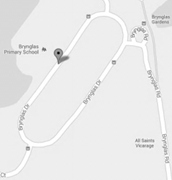 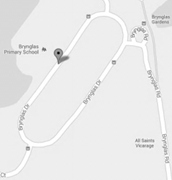 Hwyluso Traffig ar ffordd Brynglas Drive
Gofynnwn yn garedig am gydweithrediad pawb pan fyddwch yn ymweld â’r safle mewn car. Pan fyddwch yn gyrru i safle’r Ysgol ar ôl ymadael a’r cylchdro, trowch i’r chwith ar y cyffordd-t i fynd ar Brynglas Drive. Fe fydd hyn yn eich tywys ar hyd y fordd tuag at flaen yr Ysgol.  Fe fyddwn yn gwerthfawrogi pe bai pawb yn teithio mewn dull clocwedd ar Brynglas Drive.  Parents of year 6 pupils can use both school car parks on the night of Thursday the 17th of November, there will also be a number of places available on the school yard. Ease Traffic arrangements on Brynglas Drive
We ask kindly for everyone’s co-operation if you visit the site via car. When driving to the school site after you leave the roundabout, turn left at the t-junction to go onto Brynglas Drive.  This will take you in on a circular route to the front of the school. We would appreciate it if everyone used Brynglas Drive in a clockwise direction.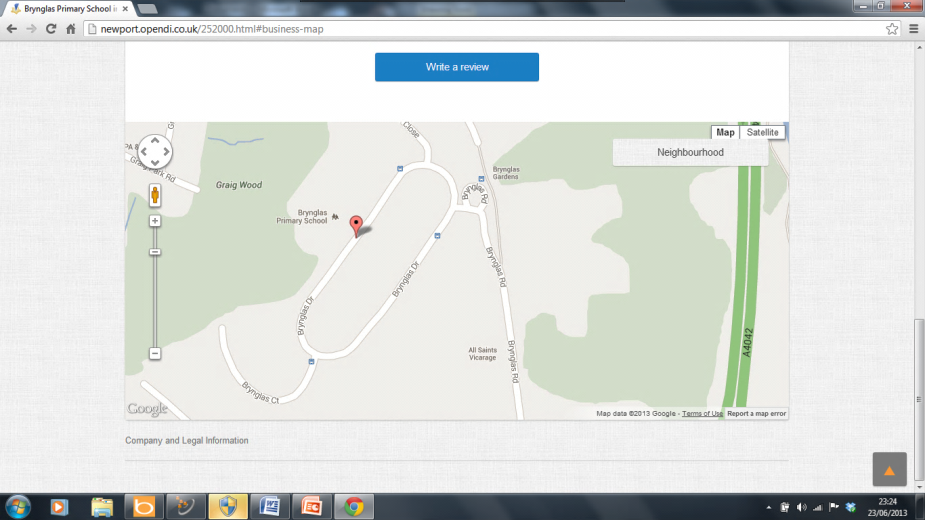 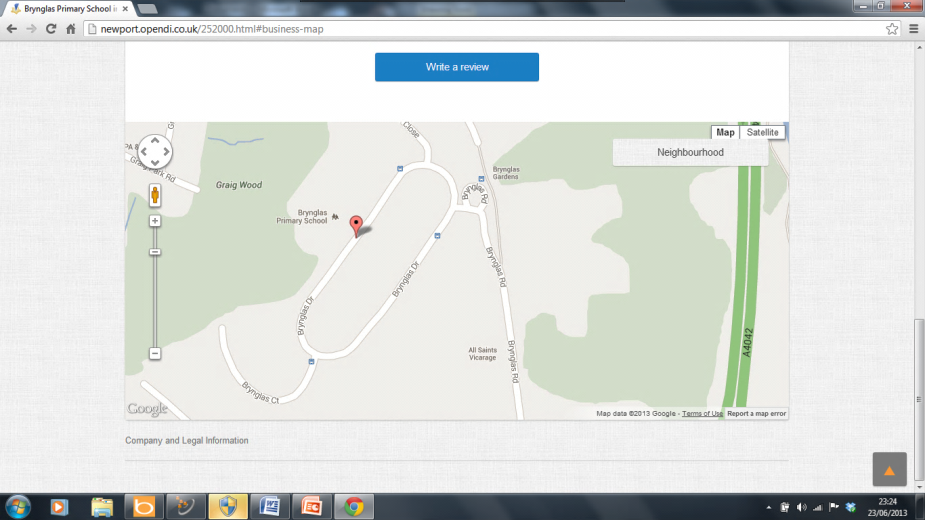 